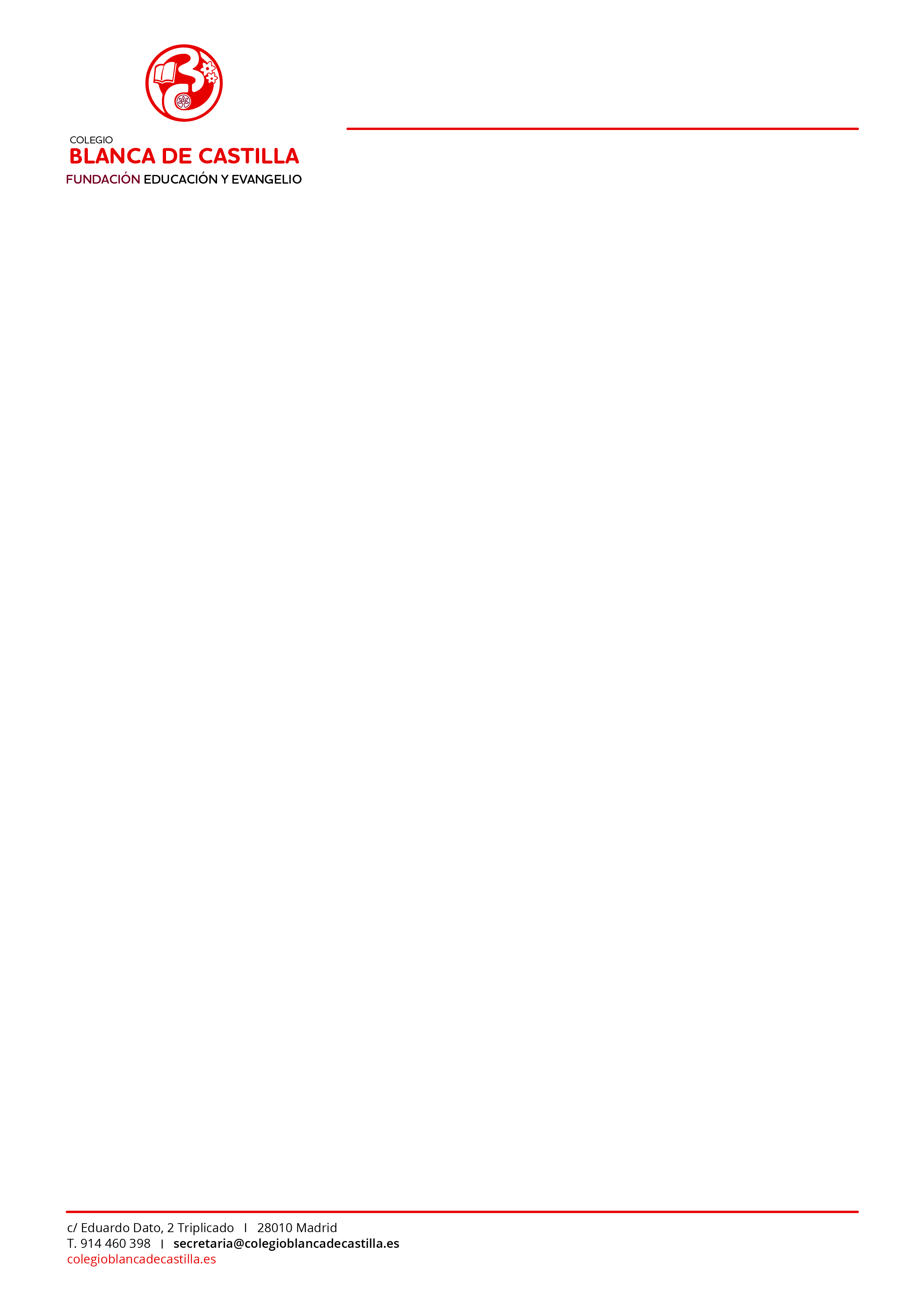 .HOJA DE RECLAMACIÓN						          SUGERENCIA   		        (Señalar con una X lo que proceda)Madrid, a _____ de _________________ de 20_____		Nº de Registro: 20___-20___/ _______________REALIZADA POR:D./Dña. ________________________________________________________________, con  NIF nº ______________________Domicilio: ________________________________________________________________________________________________C.P. ___________________ Localidad ______________________________, Provincia _______________________________E-mail ____________________________________________________________________________ETAPA: ______________   CURSO: ____________   PARENTESCO: ______________________DESCRIPCIÓN DE LA RECLAMACIÓN O SUGERENCIA:________________________________________________________________________________________________________________________________________________________________________________________________________________________________________________________________________________________________________________________________________________________________________________________________________________________________________________________________________________________________________________________________________________________________________________________________________________________________________________________________FIRMA DEL USUARIOLa totalidad o parte de los datos personales reseñados podrán incorporarse a un fichero de datos del que es responsable el Titular del Centro y que podrán ser utilizados con la finalidad de mantenerle informado de su solicitud, reclamación, etc.El que suscribe el presente documento garantiza la veracidad de los datos personales facilitados.De conformidad con la Ley Orgánica 3/2018 de 5 de diciembre, de Protección de Datos de Carácter Personal, los titulares de los datos tienen reconocido y podrán ejercitar gratuitamente los derechos de acceso, cancelación y rectificación mediante escrito dirigió a la Dirección del centro.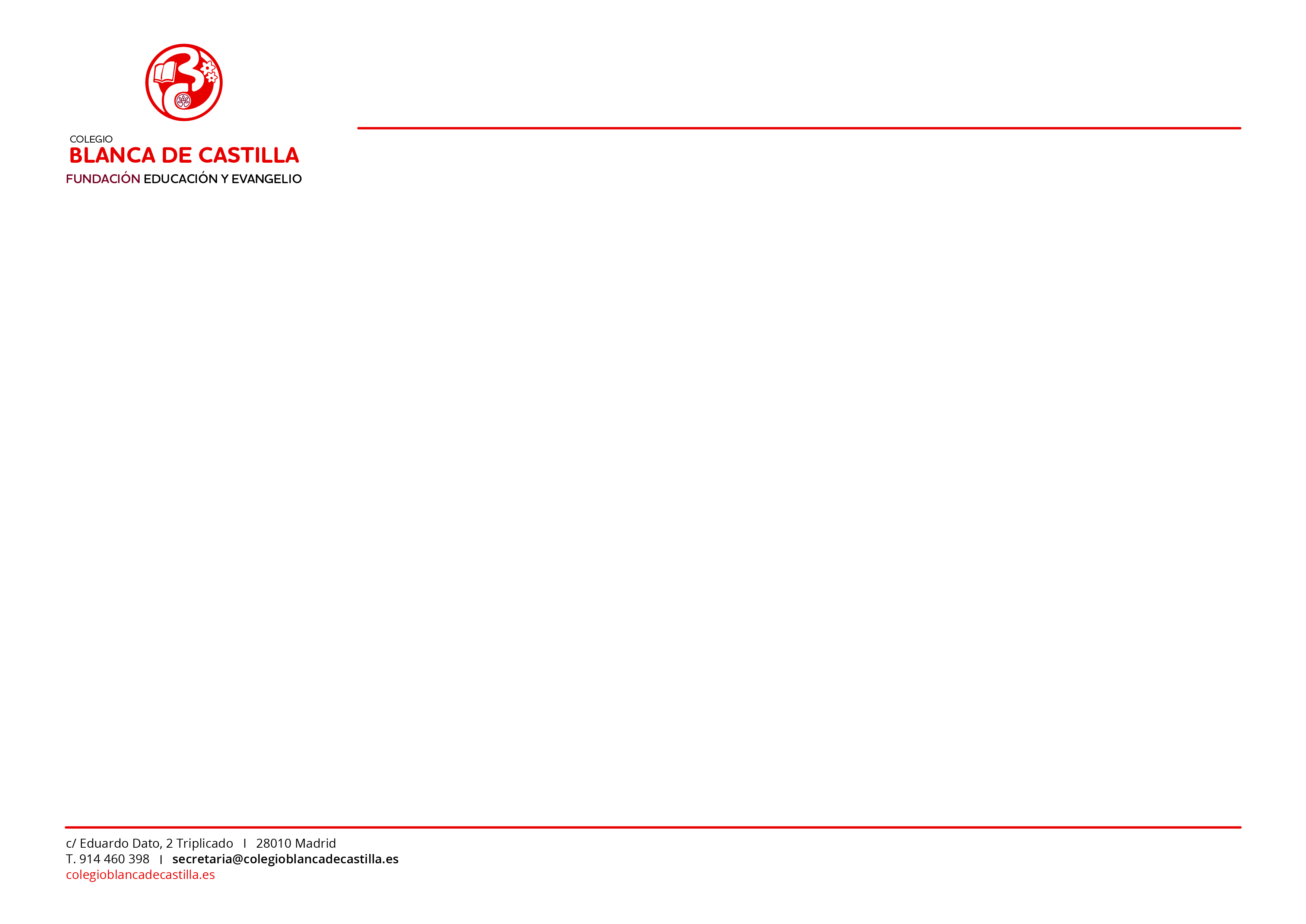 